تحدد عشرة أسئلة لمدى تحقق مخرجات التعلم (CLOs) بحيث تصاغ الأسئلة بناءا على مخرجات التعلم للمساق.يوضع سؤال أو إثنين لكل مخرج تعلم (CLO) ويقابله خمس إجابات كما هو موضح بالجدول التالي:CLO 1: Independently understand basic computer network technology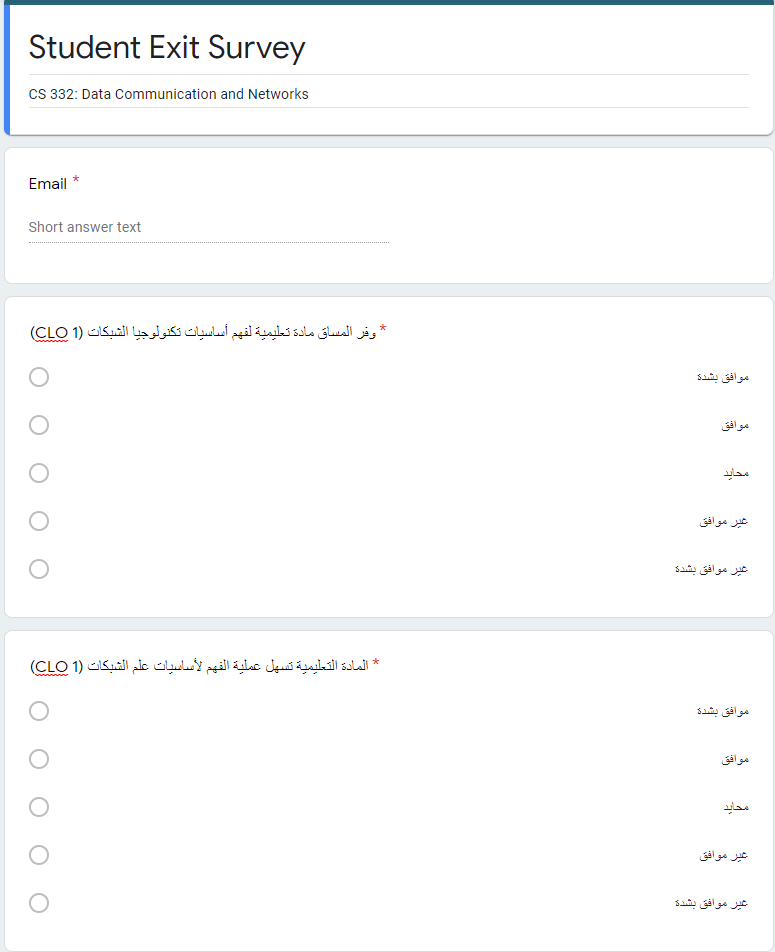 